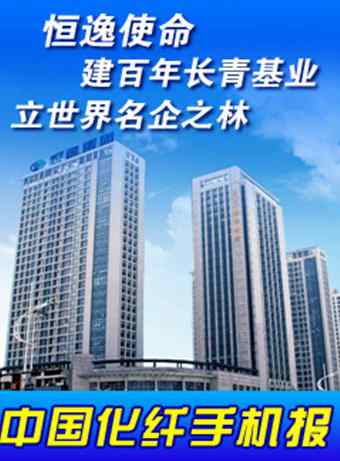 中国化纤手机报2023年第17期（总第647期）2023年5月11日 星期四主办：中国化学纤维工业协会协办：中纤网欢迎浏览http://www.ccfa.com.cnhttp://www.ccfei.comhttp://weibo.com/ccfa2012【本期导读】●纤维之路——2023中国纤维流行趋势对接交流活动（广东站）圆满结束●吉林化纤系列碳纤维项目集中开工●中纺绿纤“年产6万吨Lyocell纤维项目”通过验收●广西恒逸项目动力装置安装工程正式开工●桐昆-中国纤维流行趋势2024/2025 产品开始征集【行业动态】●纤维之路——2023中国纤维流行趋势对接交流活动（广东站）圆满结束--------5月8-10日，中国纤维流行趋势将携手华峰化学继续共同开启“纤维之路——2023中国纤维流行趋势对接交流活动（广东站）”。该团队一行相继走进了安踏、德润纺织、前进牛仔、衬衫老罗、致兴纺织、李宁等终端品牌。交流活动中，中国化纤协会相关负责人对桐昆-中国纤维流行趋势2023/2024的主题篇章与发布产品进行了详细解读。华峰化学相关负责人分享了千禧氨纶在高性能、功能性、环保三个维度的创新发展。各品牌相关领导、研发、设计、采购等人员参加交流活动，并结合各自产品研发实际需求、未来重点研发规划和方向等与中国纤维流行趋势一行展开深入探讨。“可以说，协会、纤维企业、终端品牌共携手走出了一条融合创新共赢的纤维之路，我们不负此行。”华峰化学市场部部门副经理孙律平由衷地说。●吉林化纤系列碳纤维项目集中开工--------吉林化纤4个碳纤维产业链项目近日集中开工。此次集中开工的4个碳纤维产业链项目分别为，吉林碳谷年产3万吨高性能碳纤维原丝项目、国兴复材6.5万吨碳纤维助剂项目、汽车轻量化复材项目及研发中心联合实验室项目。据了解，2022年，吉林化纤碳纤维产值达到67.3亿元，增速达到115%，连续两年实现翻番目标；其中原丝产能达到16万吨，位居全球第一；碳丝产能达到4.9万吨，位居全国第一、全球第二。●中纺绿纤“年产6万吨Lyocell纤维项目”通过验收--------5月9日，由中纺绿纤承担的 “年产6万吨Lyocell纤维生产线建设项目”验收会在河南新乡召开。专家组由中国科学院院士朱美芳、国家先进功能纤维创新中心主任王玉萍、中国化纤协会原副会长赵向东、天津工业大学教授尹翠玉等7位专家组成。专家组听取了项目承担单位汇报，审阅了验收材料，考察了项目生产现场，经质询与讨论，一致同意项目通过验收，并建议加大纤维国产化成套技术和产品推广力度。项目完成了全部建设内容，实现连续稳定运行。项目采用具有自主知识产权的新溶剂法纤维素纤维成套制备技术与装备，建成了国内最大单线产能的莱赛尔纤维生产线，产品质量达到行标优等品标准，溶剂单耗、综合能耗达到国际先进水平，具有较好的环境和社会经济效益。●广西恒逸项目动力装置安装工程正式开工--------5月6日广西恒逸新材料有限公司年产120万吨己内酰胺—聚酰胺产业一体化及配套工程项目动力装置安装工程正式开工。动力装置是广西恒逸项目的“发动机”，总占地13.77公顷，分两期建设。该装置循环流化床锅炉形体高大，安装技术要求高、施工难度大。且装置主厂房布置十分复杂且紧凑，土建与安装，地下与地上以及各专业之间施工交叉频繁，更需要各承建单位协调好过程施工的无缝对接，重点抓好汽包吊装、水压试验和点火投运等里程碑进度节点。动力装置安装工程全面开启了广西恒逸工程建设新征程。●桐昆-中国纤维流行趋势2024/2025 产品正在征集--------由工信部消费品司指导，中国化纤协会、东华大学、中棉行协主办，桐昆集团协办的中国纤维流行趋势是纺织行业内具有权威性和影响力的原料端趋势研究与发布活动。其宗旨在于把我国纤维及纱线品牌建设、新产品开发及市场推广工作推向新阶段，联合上下游打造全行业产品创新风向标，推动纺织产业高质量发展。现开展桐昆-中国纤维流行趋势2024/2025 产品征集工作，申报产品要求品质、功能、性能、工艺技术或应用方向等方面较同类产品有明显改进和提升，具有很好的经济或社会效益，有应用、推广价值。申报截止日期2023年6月30日。联系人：王永生17710368286、王祺15010316592。详细通知见中国化纤协会4月8日微信。【宏观-财经】●国常会：把发展先进制造业集群摆到更加突出位置--------5月5日召开的国常会，审议通过关于加快发展先进制造业集群的意见。会议指出，发展先进制造业集群，是推动产业迈向中高端、提升产业链供应链韧性和安全水平的重要抓手，有利于形成协同创新、人才集聚、降本增效等规模效应和竞争优势。此次会议要求，要把发展先进制造业集群摆到更加突出位置，坚持全国一盘棋，引导各地发挥比较优势，在专业化、差异化、特色化上下功夫，做到有所为、有所不为。要统筹推进传统产业改造升级和新兴产业培育壮大，促进技术创新和转化应用，推动高端化、智能化、绿色化转型，壮大优质企业群体，加快建设现代化产业体系。要坚持有效市场和有为政府更好结合，着力营造产业发展的良好生态。【卓越读书会】人们常觉得准备的阶段是在浪费时间，只有当真正机会来临，而自己没有能力把握的时候，才能觉悟自己平时没有准备才是浪费了时间。------- 拉伯雷《巨人传》【市场快讯】涤氨四面弹面料成近期市场亮点-------​​该面料采用涤纶100D+40D+40D*100D+40D为原料，成分及含量为95%涤纶、5%氨纶，选用平纹组织，在喷水织机上织造，先后经过预处理、染色并进行三防功能等深加工。其具有外观清新、质地轻软不皱、富有弹性等特点。其布面幅宽为150cm，克重约为150克/平方米，现上市每米批发价为6.00元左右。该面料适于制作休闲服、女套装、职业装、运动装、男士裤子。时下此布料销售呈上升态势。【现货价格】注：外盘为周三价格。较上周涨跌为今日价格与上期报告对比。【市场行情】原油：五一假期间油价不断、反复在反馈美国银行事件的风险溢价，较节前最后一天下跌近10%，节后也主要反馈宏观市场的影响。目前原油可能还有外围风险带来的进一步下跌风险，但前期下沿仍然有强支撑力，再加上汽柴油消费旺季即将来临，整体依然看区间震荡逻辑。本周WTI主力合约价格运行在68-73美元/桶，布伦特主力合约价格运行在72-77美元/桶上下。涤纶：跟随原油走势节奏，PTA节后开盘跳空低开，随后一周内基差也出现200元/吨左右的下跌；相对而言，节后的MEG受本身进入去库通道，且煤炭方面出现一些消息面上的利好影响，故有100-150元/吨的反弹。聚酯涤纶节后第一周表现仍然疲弱，产销依然欠佳。5月后期还是看好国内需求的逐步恢复，但目前可能还会在假期前后的低位区间里震荡反复。锦纶：本周锦纶市场走势稍弱，不过因近期原料合约走低，使行业成本压力稍降。锦纶生产企业开工率约为80%，同时下游织造企业开工率也稍低。预计后市锦纶行业走势保持弱整理。氨纶：国内原料开始企稳，氨纶走势稍跌，行业整体经营亏损但供货相对较足。终端纺织品各领域开工稍低，圆机、织布、经编企业开机率在6成附近，采购积极性不高。后市预计氨纶处于低位整理。粘胶纤维：在工厂检修且局部发货偏紧局面下，粘胶短纤工厂在上周纷纷上调报价，但实际签单价格暂仍维持稳定，本周重心亦有小幅上调，但经过上周一轮集中签单后，发货时间基本至6月下旬，预计新单新价签单不多。粘胶市场再次进入调整观望期。腈纶：本周原料价格走势平稳，腈纶工厂陆续减负，由于库存较高，实单商谈以让利促销为主。下游用户刚需用量减少，纱线库存维持高位。下周腈纶价格预计维持平稳。（本期完）※本手机报免费赠阅，如需宣传服务，或有任何意见、取消服务等，请致电中国化纤协会010-51292251-823。产品今日价格较节前涨跌PX外盘（台湾）1022-66PTA外盘870-10PTA内盘5745-385MEG外盘5108MEG内盘418090瓶级切片（华东）7250-300聚酯切片(半光)6960-80涤纶短纤7270-60涤纶POY7590-110涤纶DTY8920-130涤纶FDY8650-100CPL内盘12550-75锦纶切片13650-100锦纶POY16300-100锦纶FDY17150-250锦纶DTY186000粘胶短纤1.2D13300100粘胶长丝120D436000腈纶短纤171000氨纶40D32000-1000